Oświetlenie led ogroduWiosna to idealny czas na zrobienie porządków na tarasie i w ogrodzie. Warto zadbać o ich odpowiednią dekorację, wybierając <strong>oświetlenie led ogrodu</strong>. Sprawdź, jakie oświetlenie wybrać!Oświetlenie led ogrodu - na co zwrócić uwagę?Wybierając oświetlenie led ogrodu musimy zwrócić uwagę na kilka istotnych kwestii. Po pierwsze musimy zastanowić się, w jakich miejscach chcemy umieścić oświetlenie w naszym ogrodzie. W zależności od tego czy chcemy podświetlić podjazd, oczko wodne czy elewację lub rośliny, musimy wybrać inny rodzaj oświetlenia, dostosowany do naszych potrzeb. Kolejną istotną kwestią jest trwałość oświetlenia. Wybierając oświetlenie zewnętrzne musimy zwrócić uwagę, by było ono wytrzymałe na różne warunki atmosferyczne.Oświetlenie led ogrodu - jaki materiał wybrać?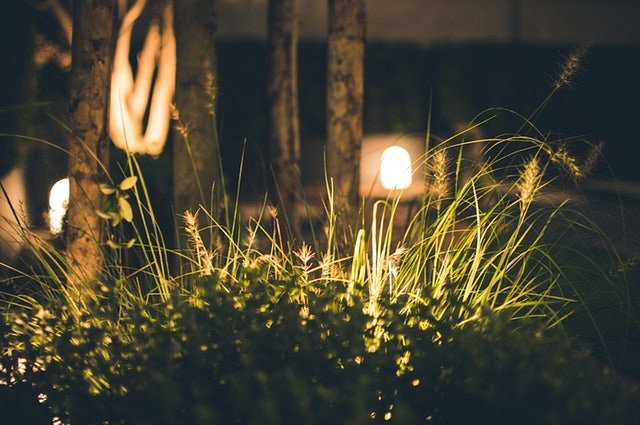 Tak, jak już wspominaliśmy materiał z jakiego wykonana jest lampa do ogrodu ma bardzo istotne znaczenie. Niesprzyjające warunki atmosferyczne mogą bowiem znacznie przyczynić się do jej niszczenia, a także wpłynąć na trwałość i żywotność oświetlenia. Wybierając oświetlenie led ogrodu warto wybrać lampy wykonane z aluminium czy stali nierdzewnej. Nie można również zapominać o kablach, które powinny mieć podwójną izolację zabezpieczającą przed wilgocią i innymi uszkodzeniami mechanicznymi.Gdzie szukać porad dotyczących oświetlenia?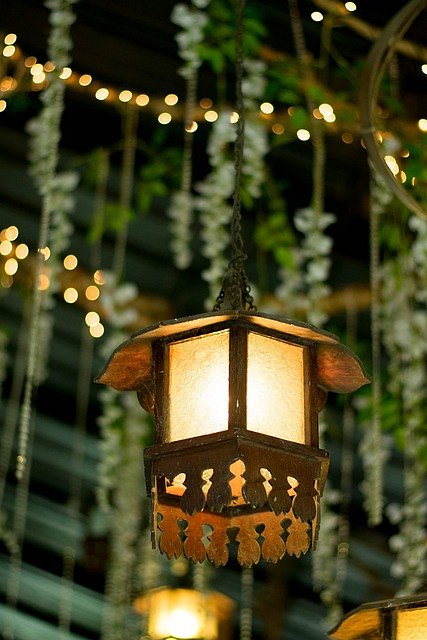 Jeśli szukasz porad odnośnie oświetlenia led ogrodu to koniecznie sprawdź wpis na blogu AKB-Poland, w którym znajdziesz mnóstwo ciekawych informacji i porad. Przekonaj się sam!